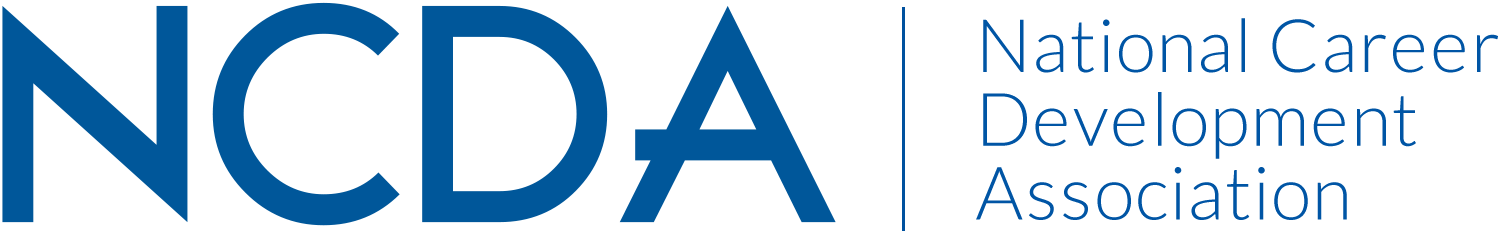 305 N. Beech Circle, Broken Arrow, OK 74012Tel: 918-663-7060 | Fax: 918/663-7058 | www.ncda.orgToll-Free: 1-866-FOR-NCDA (1-866-367-6232)Application Guidelines for NCDA Member AwardsThe National Career Development Association (NCDA) Awards Committee is now accepting applications for all NCDA National Awards. For a complete listing and description of NCDA’s Awards, please review the online information in the Membership/Awards section of the NCDA website. Any NCDA member may submit a nomination for an Award, including a self-nomination, and winners will be chosen by the Awards Committee; sometimes in cooperation with a representative from another committee.The Awards will be presented at the annual NCDA Global Conference. Winners are encouraged to attend. View conference details in the Professional Development/Conference section of the NCDA website.NOMINATION PROCESS – Deadline February 7, 2021Review the specific criteria by award category listed online in the Membership/Awards section of the NCDA websiteComplete both the Nominee and Nominator Information sections on the NCDA Member Awards | APPLICATION Cover Sheet (page 3)A letter of nomination in line with the specific criteria by award category in the Membership/ Awards section of the NCDA website (see both Sample Award Nomination Packets)* [PLEASE NOTE:  The Graduate Student Research Award does NOT require a letter of nomination.]Two (2) letters of recommendation required (no more, no less); specifically citing how the nominee/nominee group meets the award criteria. If the two letters are not received, the nomination will not be consideredFor Nominations of INDIVIDUALS submit:The nominee’s résumé or vita (max. four pages)The nominee’s bioRelevant Award Categories Diversity Initiative				 Fellow Graduate Student Research			 International Practitioner of the Year Kenneth B. Hoyt Career			 Legislative    Education Practitioner			 Outstanding Career Practitioner Merit						 Service to International StudentsORFor Nominations of GROUPS (Organizations, Programs or Centers) submit:Supporting documents that indicate how the nominee group meets the award criteria as listed in the Membership/Awards section of the NCDA website and include the group’smission,services, vision,goals and/or strategic planThe nominee group’s bioApplication Guidelines for NCDA Member Awards (continued)NOMINATION PROCESS – Deadline February 7, 2021 at midnight Eastern (continued)Relevant Award Categories for Nominations of GROUPS (continued) Diversity Initiative Service to International Students Exemplary Career Center - Education, Government or Business Exemplary Career Center - Non-profit, Community OrganizationsForward the complete nomination packet (#s 2-4, including the necessary supporting documents), via email to the NCDA Awards Committee at acheek@ncda.org or mail it to:NCDA Awards CommitteeNCDA Communications Coordinator305 N. Beech CircleBroken Arrow, OK 74012AWARD SUBMISSION CHECKLIST* Not needed for Graduate Student Research Award305 N. Beech Circle, Broken Arrow, OK 74012Tel: 918-663-7060 | Fax: 918/663-7058 | www.ncda.orgToll-Free: 1-866-FOR-NCDA (1-866-367-6232)NCDA Member Awards | APPLICATION Cover Sheet(Please complete & return this Cover Sheet only;along with the information previously specified in #s 3 - 5)NOMINEE INFORMATION:NCDA Member Number (Contact NCDA HQ if nominee/nominee group does not know the number. At least one (1) member of the nominee group is required to be an NCDA member. Please note: nominations are NOT kept confidential from the nominee.):Award sought:Application Date:Name of Nominee & title or Name of Career Program:Mailing Address:Email:Phone (business):	Phone (cell or home):Name and contact information ofSupervisor of Nominee or Group/Program:Hometown Newspaper information (Check with nominee/nominee group/program): NOMINATOR INFORMATION:NCDA Member Number (Again, contact NCDA HQ if nominator does not know.):Name:Mailing Address: Email:Phone (business):	Phone (home):for INDIVIDUAL nominationsfor GROUP nominations  APPLICATION Cover Sheet  APPLICATION Cover Sheet  * Letter of Nomination  Letter of Nomination  (2) letters of Recommendation  (2) letters of Recommendation  Résumé or vita (max. four pages) of nominee  Supporting documents for group  Bio of nominee  Bio of Group